О внесении изменений в  порядок санкционирования оплаты денежных обязательств получателей средств бюджета Ляпинского сельского поселения Новокубанского района и администраторов источниковфинансирования дефицита бюджета Ляпинского сельского поселенияНовокубанского района от 19.02.2015 №201. На основании статьи 219 Бюджетного кодекса Российской Федерации «Исполнение бюджета по расходам», и статьи 219.2 «Исполнение бюджета по источникам финансирования дефицита бюджета» в соответствии с приказом Федерального казначейства от 10 октября 2008 года № 8 н «О порядке кассового обслуживания исполнения федерального бюджета, бюджетов субъектов Российской Федерации и местных бюджетов и порядком осуществления органами Федерального казначейства отдельных функций финансовых органов субъектов Российской Федерации и муниципальных образований по исполнению соответствующих бюджетов», а так же на основании соглашения об осуществлении органами Федерального казначейства отдельных функций по исполнению бюджета Ляпинского сельского поселения при кассовом обслуживании исполнения бюджета органами Федерального казначейства об установлении порядка санкционирования Отделом № 36 Управления Федерального казначейства по Краснодарскому краю (далее – Отдел) оплаты денежных обязательств получателей средств бюджета Ляпинского сельского поселения и администраторов источников финансирования дефицита бюджета сельского поселения, лицевые счета которых открыты в Отделе п о с т а н о в л я ю:        1. Внести изменения в постановление администрации Ляпинского сельского поселения Новокубанского района «Об Порядке санкционирования оплаты денежных обязательств получателей средств бюджета Ляпинского сельского поселения Новокубанского района и администраторов источников финансирования дефицита бюджета Ляпинского сельского поселения Новокубанского района от 19.02.2015 №20»  согласно приложению№1.         1.1. По тексту Порядка слова «коды классификации операций сектора государственного управления» и слова «КОСГУ» заменить словами «виды расходов» в соответствующих падежах.2. Контроль за выполнением настоящего постановления возложить на главного специалиста, финансиста Ляпинского сельского поселения Новокубанского района Т.А. Розину.3.  Настоящее постановление вступает в силу со дня его официального обнародования и распространяется на правоотношения, возникающие с 1 января 2016 года.Глава Ляпинского сельского поселенияНовокубанского района                                                              С.Ю. БражниковЛИСТ СОГЛАСОВАНИЯпостановления администрации Ляпинского сельского поселения Новокубанского района от ___________ №____ «О внесении изменений в Порядок санкционирования оплаты денежных обязательств получателей средств бюджета Ляпинского сельского поселения Новокубанского района и администраторов источников финансирования дефицита бюджета сельского поселения №20 от 19.02.2015 года»Проект подготовлен:                                                                          Главный специалист, финансист администрации Ляпинскогосельского поселения Новокубанского района                          Т.А. РозинаПроект согласован:Главный специалист, главный бухгалтерадминистрации Ляпинскогосельского поселения Новокубанского района                            А.А. ОттоСпециалист 1 категории, зав. канцеляриейадминистрации Ляпинскогосельского поселения Новокубанского района                            О.Ю. ПетрашанВедущий специалист,юрист администрацииЛяпинского сельскогопоселения  Новокубанского района                                                 О.С.Мезенцева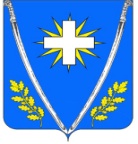 ПОСТАНОВЛЕНИЕПОСТАНОВЛЕНИЕАДМИНИСТРАЦИИ ЛЯПИНСКОГО СЕЛЬСКОГО ПОСЕЛЕНИЯ НОВОКУБАНСКОГО РАЙОНА АДМИНИСТРАЦИИ ЛЯПИНСКОГО СЕЛЬСКОГО ПОСЕЛЕНИЯ НОВОКУБАНСКОГО РАЙОНА От _____________   № ____х. Ляпинох. Ляпино